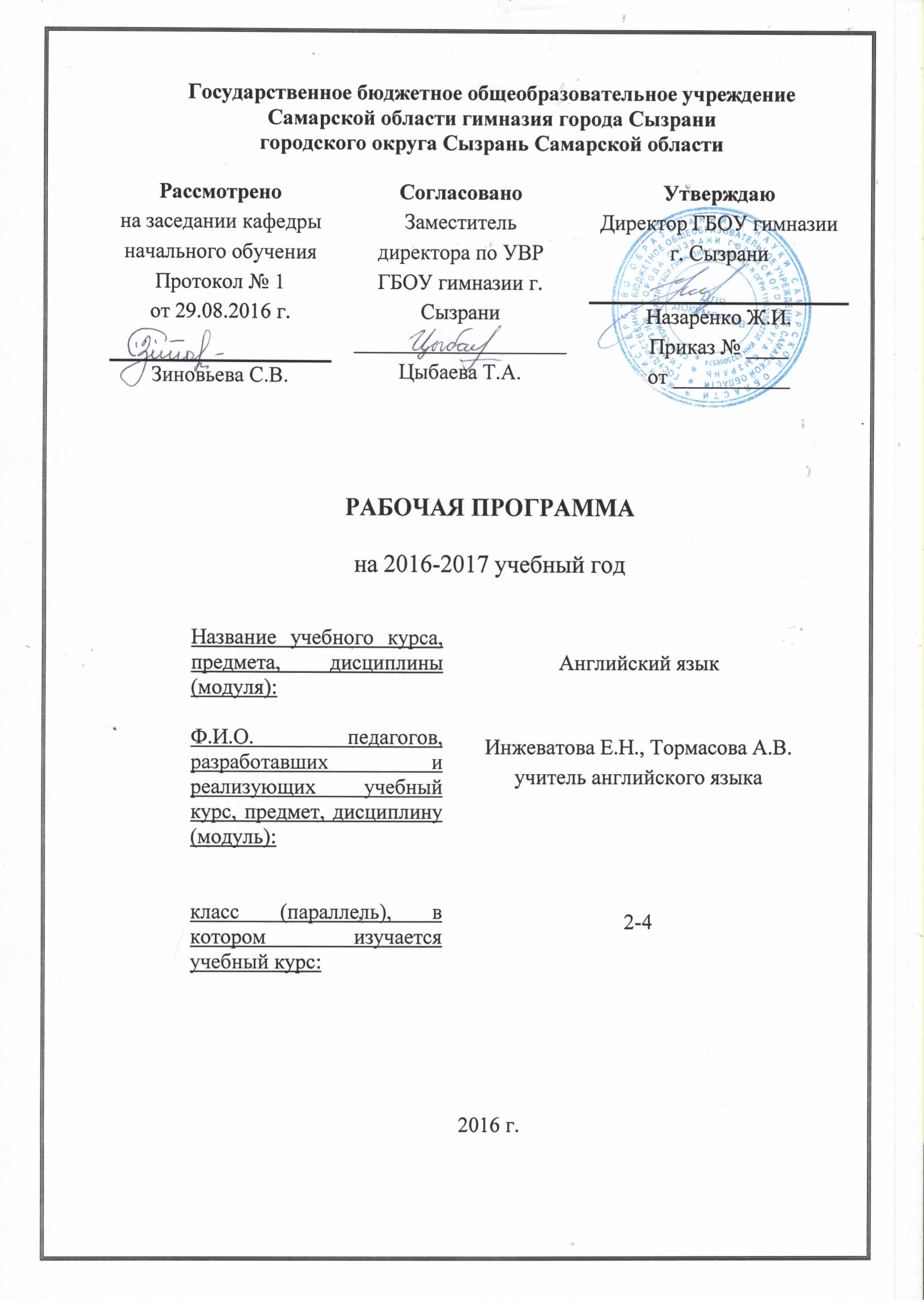 Рабочая программа ГБОУ гимназии г. Сызрани по английскому языку на уровне начального общего образования (2-4 классы) составлена с учётом требований Федерального государственного образовательного стандарта начального общего образования (утвержден приказом Министерства образования и науки Российской Федерации от 06.10.2009г. № 373 в редакции приказов от 31.12.2015 г.), в соответствии с основной образовательной программой начального общего образования ГБОУ гимназии г. Сызрани.В Учебном плане ГБОУ гимназии г. Сызрани на изучение учебного предмета «Английский язык» отводится во 2 классе 2 часа в неделю, что составляет 68 часов в год, в 3 классе - 2 час в неделю, что составляет 68 часов в год, в 4 классе - 2 часа в неделю, что составляет 68 часов в  год. Итого на уровне начального общего образования – 204 часа.Планируемые результаты изучения курса «Английский язык»В результате изучения иностранного языка  при получении 
начального общего образования у обучающихся будут сформированы первоначальные представления о роли и значимости иностранного языка в жизни современного человека и поликультурного мира. Обучающиеся приобретут начальный опыт использования иностранного языка как средства межкультурного общения, как нового инструмента познания мира и культуры других народов, осознают личностный смысл овладения иностранным языком.Знакомство с детским пластом культуры страны (стран) изучаемого языка не только заложит основы уважительного отношения к чужой (иной) культуре, но и будет способствовать более глубокому осознанию обучающимися особенностей культуры своего народа. Начальное общее иноязычное образование позволит сформировать у обучающихся способность в элементарной форме представлять на иностранном языке родную культуру в письменной и устной формах общения с зарубежными сверстниками, в том числе с использованием средств телекоммуникации.Совместное изучение языков и культур, общепринятых человеческих и базовых национальных ценностей заложит основу для формирования гражданской идентичности, чувства патриотизма и гордости за свой народ, свой край, свою страну, поможет лучше осознать свою этническую и национальную принадлежность.Процесс овладения иностранным языком на уровне начального общего образования внесет свой вклад в формирование активной жизненной позиции обучающихся. Знакомство на уроках иностранного языка с доступными образцами зарубежного фольклора, выражение своего отношения к литературным героям, участие в ролевых играх будут способствовать становлению обучающихся как членов гражданского общества.В результате изучения иностранного языка на уровне начального общего образования у обучающихся:сформируется элементарная иноязычная коммуникативная компетенция, т. е. способность и готовность общаться с носителями изучаемого иностранного языка в устной (говорение и аудирование) и письменной (чтение и письмо) формах общения с учетом речевых возможностей и потребностей младшего школьника; расширится лингвистический кругозор; будет получено общее представление о строе изучаемого языка и его некоторых отличиях от родного языка;будут заложены основы коммуникативной культуры, т. е. способность ставить и решать посильные коммуникативные задачи, адекватно использовать имеющиеся речевые и неречевые средства общения, соблюдать речевой этикет, быть вежливыми и доброжелательными речевыми партнерами;сформируются положительная мотивация и устойчивый учебно-познавательный интерес к предмету «Иностранный язык», а также необходимые универсальные учебные действия и специальные учебные умения, что заложит основу успешной учебной деятельности по овладению иностранным языком на следующем уровне образования.Коммуникативные уменияГоворениеВыпускник научится:участвовать в элементарных диалогах, соблюдая нормы речевого этикета, принятые в англоязычных странах;составлять небольшое описание предмета, картинки, пер­
сонажа;рассказывать о себе, своей семье, друге.Выпускник получит возможность научиться:воспроизводить наизусть небольшие произведения детского фольклора;составлять краткую характеристику персонажа;кратко излагать содержание прочитанного текста.АудированиеВыпускник научится:понимать на слух речь учителя и одноклассников при непосредственном общении и вербально/невербально реагировать на услышанное;воспринимать на слух в аудиозаписи и понимать основное содержание небольших сообщений, рассказов, сказок, построенных в основном на знакомом языковом материале.Выпускник получит возможность научиться:воспринимать на слух аудиотекст и полностью понимать содержащуюся в нём информацию;использовать контекстуальную или языковую догадку при восприятии на слух текстов, содержащих некоторые незнакомые слова.ЧтениеВыпускник научится:соотносить графический образ английского слова с его звуковым образом;читать вслух небольшой текст, построенный на изученном языковом материале, соблюдая правила произношения и соответствующую интонацию;читать про себя и понимать содержание небольшого текста, построенного в основном на изученном языковом материале;читать про себя и находить в тексте необходимую информацию.Выпускник получит возможность научиться:догадываться о значении незнакомых слов по контексту;не обращать внимания на незнакомые слова, не мешающие понимать основное содержание текста.ПисьмоВыпускник научится:выписывать из текста слова, словосочетания и предложения;писать поздравительную открытку с Новым годом, Рождеством, днём рождения (с опорой на образец);писать по образцу краткое письмо зарубежному другу.Выпускник получит возможность научиться:в письменной форме кратко отвечать на вопросы к тексту;составлять рассказ в письменной форме по плану/ключевым словам;заполнять простую анкету;правильно оформлять конверт, сервисные поля в системе электронной почты (адрес, тема сообщения).Языковые средства и навыки оперирования имиГрафика, каллиграфия, орфографияВыпускник научится:воспроизводить графически и каллиграфически корректно все буквы английского алфавита (полупечатное написание букв, буквосочетаний, слов);пользоваться английским алфавитом, знать последовательность букв в нём;списывать текст;восстанавливать слово в соответствии с решаемой учебной задачей;отличать буквы от знаков транскрипции.Выпускник получит возможность научиться:сравнивать и анализировать буквосочетания английского языка и их транскрипцию;группировать слова в соответствии с изученными правилами чтения;уточнять написание слова по словарю;использовать экранный перевод отдельных слов (с русского языка на иностранный и обратно).Фонетическая сторона речиВыпускник научится:различать на слух и адекватно произносить все звуки английского языка, соблюдая нормы произношения звуков;соблюдать правильное ударение в изолированном слове, фразе;различать коммуникативные типы предложений по интонации;корректно произносить предложения с точки зрения их ритмико-интонационных особенностей.Выпускник получит возможность научиться:распознавать связующее r в речи и уметь его использовать;соблюдать интонацию перечисления;соблюдать правило отсутствия ударения на служебных словах (артиклях, союзах, предлогах);читать изучаемые слова по транскрипции.Лексическая сторона речиВыпускник научится:узнавать в письменном и устном тексте изученные лексические единицы, в том числе словосочетания, в пределах тематики на уровне  начального образования;оперировать в процессе общения активной лексикой в соответствии с коммуникативной задачей;восстанавливать текст в соответствии с решаемой учебной задачей.Выпускник получит возможность научиться:узнавать простые словообразовательные элементы;опираться на языковую догадку в процессе чтения и аудирования (интернациональные и сложные слова).Грамматическая сторона речиВыпускник научится:распознавать и употреблять в речи основные коммуникативные типы предложений;распознавать в тексте и употреблять в речи изученные части речи: существительные с определённым/неопределённым/нулевым артиклем; существительные в единственном и множественном числе; глагол­связку to be; глаголы в Present, Past, Future Simple; модальные глаголы can, may, must; личные, притяжательные и указательные местоимения; прилагательные в положительной, сравнительной и превосходной степени; количественные (до 100) и порядковые (до 30) числительные; наиболее употребительные предлоги для выражения временны´х и пространственных отношений.Выпускник получит возможность научиться:узнавать сложносочинённые предложения с союзами and и but;использовать в речи безличные предложения (It’s cold. It’s 5 o’clock. It’s interesting), предложения с конструкцией there is/there are;оперировать в речи неопределёнными местоимениями some, any (некоторые случаи употребления: Can I have some tea? Is there any milk in the fridge? — No, there isn’t any);оперировать в речи наречиями времени (yesterday, tomorrow, never, usually, often, sometimes); наречиями степени (much, little, very);распознавать в тексте и дифференцировать слова по определённым признакам (существительные, прилагательные, модальные/смысловые глаголы).Предметное содержание речиЗнакомство. С одноклассниками, учителем, персонажами детских произведений: имя, возраст. Приветствие, прощание (с использованием типичных фраз речевого этикета).Я и моя семья. Члены семьи, их имена, возраст, внешность, черты характера, увлечения/хобби. Мой день (распорядок дня, домашние обязанности). Покупки в магазине: одежда, обувь, основные продукты питания. Любимая еда. Семейные праздники: день рождения, Новый год/Рождество. Подарки.Мир моих увлечений. Мои любимые занятия. Виды спорта и спортивные игры. Мои любимые сказки. Выходной день (в зоопарке, цирке), каникулы.Я и мои друзья. Имя, возраст, внешность, характер, увлечения/хобби. Совместные занятия. Письмо зарубежному другу. Любимое домашнее животное: имя, возраст, цвет, размер, характер, что умеет делать.Моя школа. Классная комната, учебные предметы, школьные принадлежности. Учебные занятия на уроках.Мир вокруг меня. Мой дом/квартира/комната: названия комнат, их размер, предметы мебели и интерьера. Природа. Дикие и домашние животные. Любимое время года. Погода.Страна/страны изучаемого языка и родная страна. Общие сведения: название, столица. Литературные персонажи популярных книг моих сверстников (имена героев книг, черты характера). Небольшие произведения детского фольклора на изучаемом иностранном языке (рифмовки, стихи, песни, сказки).Некоторые формы речевого и неречевого этикета стран изучаемого языка в ряде ситуаций общения (в школе, во время совместной игры, в магазине).Основное содержание учебного предмета «Английский язык»Виды речевой деятельностиВ русле говорения1. Диалогическая формаУметь вести:этикетные диалоги в типичных ситуациях бытового, учебно­трудового и межкультурного общения, в том числе при помощи средств телекоммуникации;диалог­расспрос (запрос информации и ответ на него);диалог — побуждение к действию.2. Монологическая формаУметь пользоваться основными коммуникативными типами речи: описание, рассказ, характеристика (персонажей).В русле аудированияВоспринимать на слух и понимать:речь учителя и одноклассников в процессе общения на уроке и вербально/невербально реагировать на услышанное;небольшие доступные тексты в аудиозаписи, построенные в основном на изученном языковом материале, в том числе полученные с помощью средств коммуникации.В русле чтенияЧитать:вслух небольшие тексты, построенные на изученном языковом материале;про себя и понимать тексты, содержащие как изученный языковой материал, так и отдельные новые слова, находить в тексте необходимую информацию (имена персонажей, где происходит действие и т. д.).В русле письмаВладеть:умением выписывать из текста слова, словосочетания и предложения;основами письменной речи: писать по образцу поздравление с праздником, короткое личное письмо.Языковые средства и навыки пользования имиАнглийский языкГрафика, каллиграфия, орфография. Все буквы английского алфавита. Основные буквосочетания. Звуко­буквенные соответствия. Знаки транскрипции. Апостроф. Основные правила чтения и орфографии. Написание наиболее употребительных слов, вошедших в активный словарь.Фонетическая сторона речи. Адекватное произношение и различение на слух всех звуков и звукосочетаний английского языка. Соблюдение норм произношения: долгота и краткость гласных, отсутствие оглушения звонких согласных в конце слога или слова, отсутствие смягчения согласных перед гласными. Дифтонги. Связующее «r» (there is/there are). Ударение в слове, фразе. Отсутствие ударения на служебных словах (артиклях, союзах, предлогах). Членение предложений на смысловые группы. Ритмико­интонационные особенности повествовательного, побудительного и вопросительного (общий и специальный вопрос) предложений. Интонация перечисления. Чтение по транскрипции изученных слов.Лексическая сторона речи. Лексические единицы, обслуживающие ситуации общения, в пределах тематики начальной школы, в объёме 500 лексических единиц для двустороннего (рецептивного и продуктивного) усвоения, простейшие устойчивые словосочетания, оценочная лексика и речевые клише как элементы речевого этикета, отражающие культуру англоговорящих стран. Интернациональные слова (например, doctor, film). Начальное представление о способах словообразования: суффиксация (суффиксы ­er, ­or, ­tion, ­ist, ­ful, ­ly, ­teen, ­ty, ­th), словосложение (postcard), конверсия (play — to play).Грамматическая сторона речи. Основные коммуникативные типы предложений: повествовательное, вопросительное, побудительное. Общий и специальный вопросы. Вопросительные слова: what, who, when, where, why, how. Порядок слов в предложении. Утвердительные и отрицательные предложения. Простое предложение с простым глагольным сказуемым (He speaks English.), составным именным (My family is big.) и составным глагольным (I like to dance. She can skate well.) сказуемым. Побудительные предложения в утвердительной (Help me, please.) и отрицательной (Don’t be late!) формах. Безличные предложения в настоящем времени (It is cold. It’s five o’clock.). Предложения с оборотом there is/there are. Простые распространённые предложения. Предложения с однородными членами. Сложносочинённые предложения с союзами and и but. Сложноподчинённые предложения с because.Правильные и неправильные глаголы в Present, Future, Past Simple (Indefinite). Неопределённая форма глагола. Глагол­связка to be. Модальные глаголы can, may, must, have to. Глагольные конструкции I’d like to… Существительные в единственном и множественном числе (образованные по правилу и исключения), существительные с неопределённым, определённым и нулевым артиклем. Притяжательный падеж имён существительных.Прилагательные в положительной, сравнительной и превосходной степени, образованные по правилам и исключения.Местоимения: личные (в именительном и объектном падежах), притяжательные, вопросительные, указательные (this/these, that/those), неопределённые (some, any — некоторые случаи употребления).Наречия времени (yesterday, tomorrow, never, usually, often, sometimes). Наречия степени (much, little, very).Количественные числительные (до 100), порядковые числительные (до 30).Наиболее употребительные предлоги: in, on, at, into, to, from, of, with.Социокультурная осведомлённостьВ процессе обучения иностранному языку в начальной школе обучающиеся знакомятся: с названиями стран изучаемого языка; с некоторыми литературными персонажами популярных детских произведений; с сюжетами некоторых популярных сказок, а также небольшими произведениями детского фольклора (стихами, песнями) на иностранном языке; с элементарными формами речевого и неречевого поведения, принятого в странах изучаемого языка.Специальные учебные уменияМладшие школьники овладевают следующими специальными (предметными) учебными умениями и навыками:пользоваться двуязычным словарём учебника (в том числе транскрипцией), компьютерным словарём и экранным переводом отдельных слов;пользоваться справочным материалом, представленным в виде таблиц, схем, правил;вести словарь (словарную тетрадь);систематизировать слова, например по тематическому принципу;пользоваться языковой догадкой, например при опознавании интернационализмов;делать обобщения на основе структурно­функциональных схем простого предложения;опознавать грамматические явления, отсутствующие в родном языке, например артикли.Обще учебные умения и универсальные учебные действияВ процессе изучения курса «Иностранный язык» младшие школьники:совершенствуют приёмы работы с текстом, опираясь на умения, приобретённые на уроках родного языка (прогнозировать содержание текста по заголовку, данным к тексту рисункам, списывать текст, выписывать отдельные слова и предложения из текста и т. п.);овладевают более разнообразными приёмами раскрытия значения слова, используя словообразовательные элементы; синонимы, антонимы; контекст;совершенствуют общеречевые коммуникативные умения, например начинать и завершать разговор, используя речевые клише; поддерживать беседу, задавая вопросы и переспрашивая;учатся осуществлять самоконтроль, самооценку;учатся самостоятельно выполнять задания с использованием компьютера (при наличии мультимедийного приложения).Общеучебные и специальные учебные умения, а также социокультурная осведомлённость приобретаются учащимися в процессе формирования коммуникативных умений в основных видах речевой деятельности. Поэтому они не выделяются отдельно в тематическом планировании.Тематическое планирование2 класс3 класс4 класс№п/пРаздел, темаКол-во часов1Давай познакомимся!1ч2Изучение алфавита, буквы A-H1ч3 "Как у тебя дела?". Изучение букв алфавита I-P1ч4Я умею здороваться. буквы алфавита Q-Z1ч5Контрольный диктант по алфавиту. 1ч6 Не забывай сказать "Спасибо". 1ч7Чтение букв o, u в закрытом и открытом слогах.1ч8Что это такое?1ч9Давайте поиграем!1ч10Ронни и его семья.1ч11Наша школа (искусство)1ч12Учись любить природу (природа и мы)1ч13Страна грамматика.1ч14Мастерская слова1ч15Наш мир (мой мир)1ч16Мир английских звуков1ч17Тест на отлично! (Проверь себя)1ч18Тест к Модулю 1 из Test Booklet1ч19Подарки ко дню рождения1ч20Наша школа (математика)1ч21Сколько тебе лет?1ч22Страна грамматика.1ч23Наш мир (мой мир). С днем рождения, Эми!1ч24Мир английских звуков1ч25Тест на отлично! (Проверь себя)1ч26Тест к Модулю 2 из Test Booklet1ч27Что случилось? Что болит? (Части тела)1ч28Наша школа! На зарядку становись!1ч29Визит к доктору1ч30Страна грамматика. А ну-ка, попроси!1ч31Тест на отлично! (Проверь себя)1ч32Тест к Модулю 3 из Test Booklet1ч33Я умею и могу!1ч34Наша школа. Музыкальные инструменты!1ч35Страна грамматика. Я могу!(Мы умеем!)1ч36Мастерская слова. Что мы умеем?1ч37Тест на отлично! (Проверь себя)1ч38Тест к Модулю 4 из Test Booklet1ч39Бабочка1ч40Наша школа (Давайте посчитаем животных. Счет от 11 до 20)1ч41Мое любимое животное(У него 4 ноги)1ч42Страна грамматика.1ч43Мастерская слова (названия животных, числительные)1ч44Тест на отлично! (Проверь себя)1ч45Тест к Модулю 5 из Test Booklet1ч46Я-Монстр сладкоежка!1ч47НАША ШКОЛА (Здоровье и безопасность)1ч48Мои любимые фрукты1ч49СТРАНА ГРАММАТИКА1ч50МАСТЕРСКАЯ СЛОВА (фрукты и овощи)1ч51МИР АНГЛИЙСКИХ ЗВУКОВ1ч52Тест на отлично! (Проверь себя)1ч53Тест к Модулю 6 из Test Booklet1ч54Какая сегодня погода?1ч55НАША ШКОЛА (искусство). Времена года1ч56Мое любимое время года1ч57СТРАНА ГРАММАТИКА (Present Continuous)1ч58МАСТЕРСКАЯ СЛОВА (Времена года. Описание погоды)1ч59Тест на отлично! (Проверь себя)1ч60Тест к Модулю 7 из Test Booklet1ч61Наша одежда 1ч62НАША ШКОЛА (предметы одежды)1ч63В чем я лучше выгляжу?1ч64СТРАНА ГРАММАТИКА1ч65МАСТЕРСКАЯ СЛОВА (названия предметов одежды)1ч66Тест на отлично! (Проверь себя)1ч67Тест к Модулю 7 из Test Booklet1ч68Поиграем!1ч№п/пРаздел, темаКол-во часов1Как тебя зовут? 1ч2Страна грамматика. Чтение «Знакомимся с жителями волшебного леса». 1ч3Все цвета радуги. Проверь себя!1ч4Собираемся в школу. Чтение «Необычный пенал». 1ч5 Страна грамматика(неопределенный артикль, указательные местоимения). 1ч6Страна грамматика(множественное число. Притяжательный падеж). 1ч7Мой любимый цвет. 1ч8Что положить в портфель? Проверь себя!1ч9 Это моя семья! Чтение «Эрлина и ваза». 1ч10 Страна грамматика (глагол «быть»).1ч11 Страна грамматика (глагол «быть» в отрицат и вопрос предложениях).1ч12Все профессии важны, все профессии нужны.1ч13Мастерская слова. Проверь себя! 1ч14 Тест к Модулю 1 из Test Booklet. Контрольно – обобщающий урок. 1ч15 В магазине игрушек.1ч16Страна грамматика (указательные местоимения мн.числа). 1ч17Страна грамматика (множественное число). (1ч18Споем песню и нарисуем открытку. Чтение «Подарок Гарри на День Рождения».1ч19Мастерская слова. Проверь себя!1ч20Тест к Модулю 2 из Test Booklet. Контрольно – обобщающий урок.1ч21Какая у тебя внешность? Чтение «Кто этот зверек?»1ч22У него длинные уши! - А у нее короткий хвост!1ч23Страна грамматика (глагол «иметь» в отрицат и вопрос предложениях).1ч24Сделаем маску и споем песню. Мир английских звуков.1ч25Мастерская слова. Проверь себя!1ч26Тест к Модулю 3 из Test Booklet. Контрольно – обобщающий урок.1ч27Просто я работаю волшебником… Чтение «Гарри-замечательный волшебник!»1ч28Страна грамматика (глагол «уметь).1ч29Страна грамматика (глагол «уметь» в отрицат и вопрос предложениях).1ч30Мы едем-едем-едем… Наш мир/Мой мир. В моем саду я могу...!1ч31Мастерская слова. Проверь себя!1ч32Тест к Модулю 4 из Test Booklet. Контрольно – обобщающий урок.1ч33В моей комнате1ч34Страна грамматика (притяжательные местоимения)1ч35Страна грамматика (предлоги места).1ч36Комната Люкаса. Чтение «Где спрятался Элвин?»1ч37Мастерская слова. Проверь себя!1ч38Тест к Модулю 5 из Test Booklet. Контрольно – обобщающий урок.1ч39Все комнаты нашего дома. Чтение «Кто в домике живет?»1ч40Страна грамматика (структура there is\are).1ч41Страна грамматика (структура there is\are в отрицат и вопрос предложениях)1ч42Добро пожаловать в наш дом! Наш мир/мой мир.1ч43Мастерская слова. Проверь себя!1ч44Тест к Модулю 6 из Test Booklet. Контрольно – обобщающий урок.1ч45Cобираем чемодан!-А какая будет погода? 1ч46Страна грамматика (настоящее длительное время).1ч47Страна грамматика (настоящее длительное время, правописание глаголов).1ч48Что на ком надето? Чтение «Проблемы с новой одеждой».1ч49Мастерская слова. Проверь себя!1ч50Тест к Модулю 7 из Test Booklet. Контрольно – обобщающий урок.1ч51Угадай, что я за зверь! Чтение «В зоопарке».1ч52Страна грамматика (настоящее длительное время в отриц и вопрос предл).1ч53Страна грамматика (настоящее длительное время, сокращенные формы). 1ч54На ферме. Учись любить природу1ч55Мастерская слова. Проверь себя!1ч56Тест к Модулю 8 из Test Booklet. Контрольно – обобщающий урок.1ч57Что сегодня на обед?1ч58Страна грамматика (настоящее простое время).1ч59Страна грамматика (местоимения some, any, no).1ч60Моя любимая еда. Чтение «Волшебные пирожные»1ч61Мастерская слова. Проверь себя!1ч62Тест к Модулю 9 из Test Booklet. Контрольно – обобщающий урок.1ч63Наши дела в течение дня. Чтение «С Днем Окружающей Среды!»1ч64Страна грамматика (настоящее простое время в отриц и вопрос предложениях).1ч65Семь счастливых дней!1ч66Наш мир/мой мир.1ч67Мастерская слова. Проверь себя!1ч68Итоговый тест из Test Booklet. Контрольно – обобщающий урок.1ч№п/пРаздел, темаКол-во часов1Из какой вы страны? Страна грамматики: глагол «to be».1ч2Страна грамматики: глагол «have got». Чтение «Волшебное зеркало».1ч3СУПЕР – семья. Проверь себя!1ч4Работа по дому\ займемся спортом. Страна грамматики: настоящее длит время1ч5В классе без учителя.1ч6Спорт… спорт… спорт! Повторение грам. материала.1ч7Мастерская слова. Проверь себя!1ч8Контрольно-обобщающий урок.1ч9В магазин за покупками!1ч10Страна грамматики: предлоги места. 1ч11Страна грамматики: множест число. Чтение «Новый шарф для бабушки»1ч12Правила дорожного движения1ч13Мастерская слова. Проверь себя!1ч14Контрольно – обобщающий урок. Тест к модулю 1.1ч15Все работы хороши, выбирай на вкус!1ч16Страна грамматики: настоящее простое время.1ч17Страна грамматики: наречия частотности, предлоги времени. Чтение «Нашествие пришельцев».1ч18Обо мне…1ч19Мастерская слова Проверь себя!1ч20Контрольно – обобщающий урок. Тест к модулю 2.1ч21Мир животных1ч22Страна грамматики: степени сравнения прилагательных1ч23Страна грамматики: степени сравнения прилагательных1ч24Самое удивительное со всего света1ч25Мастерская слова. Проверь себя!1ч26Контрольно – обобщающий урок. Тест к модулю 3.1ч27Что ты чувствуешь, когда..?1ч28Страна грамматики: глагол “to be” в прошедшем простом времени.1ч29Страна грамматики: глагол “to be” в прошедшем простом. Чтение «Любимая игра»1ч30Когда я был молод…1ч31Мастерская слова. Проверь себя!1ч32Контрольно – обобщающий урок. Тест к модулю 4.1ч33Заболел? Прими лекарство!1ч34Страна грамматики: модальные глаголы must, have to1ч35Страна грамматики: модальный глагол should. Чтение «Неудачная поездка за город»1ч36Как быть в форме?1ч37Мастерская слова. Проверь себя!1ч38Контрольно – обобщающий урок. Тест к модулю 5.1ч39Город Вкуснотеево1ч40Страна грамматики: количественные наречия1ч41Страна грамматики: относительные местоимения1ч42Составляем список покупок1ч43Мастерская слова. Проверь себя!1ч44Контрольно – обобщающий урок. Тест к модулю 61ч45В гостях у рыцаря1ч46Страна грамматики: прошедшее простое время1ч47Страна грамматики: прошедшее простое время. Чтение «У короля в замке»1ч48В замке.1ч49Мастерская слова. Проверь себя!1ч50Контрольно – обобщающий урок. Тест к модулю 71ч51История картофеля1ч52Страна грамматики: неправильные глаголы.1ч53Страна грамматики: прошедшее простое время (неправильные глаголы)1ч54Знаменитые люди мира1ч55Мастерская слова. Проверь себя!1ч56Контрольно – обобщающий урок. Тест к модулю 81ч57В каком месяце твой день рождения?1ч58Страна грамматики: вопросительные слова1ч59Страна грамматики: будущее простое время. Чтение «Чудесный день в Волшебном Саду»1ч60О жизни в будущем1ч61Мастерская слова. Проверь себя!1ч62Контрольно – обобщающий урок. Тест к модулю 91ч63Собираемся в поход!1ч64Страна грамматики: выражение to be going to1ч65Страна грамматики: настоящее совершенное время.1ч66Мои планы на выходные1ч67Мастерская слова. Проверь себя!1ч68Контрольно – обобщающий урок. Тест к модулю 10. Контроль устной речи (часть2)1ч